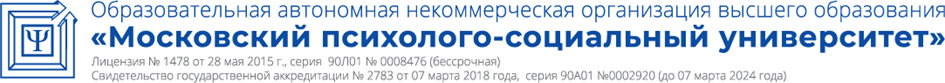 Принято:Решение Ученого совета От «13» мая 2020 г.Протокол №7Рабочая программа учебной дисциплиныЭконометрикаНаправление подготовки38.03.01 ЭкономикаНаправленность (профиль) подготовки Финансы и кредитКвалификация (степень) выпускникаБакалаврФорма обученияОчная, заочнаяМосква, 2020СОДЕРЖАНИЕПеречень планируемых результатов обучения по дисциплине, соотнесенных с планируемыми результатами освоения основной профессиональной образовательной программыВ результате освоения ОПОП бакалавриата обучающийся должен овладеть следующими результатами обучения по дисциплине:2. Место дисциплины в структуре основной профессиональной образовательной программы бакалавриатаДисциплина реализуется в рамках обязательных дисциплин вариативной части основной профессиональной образовательной программы. Для освоения дисциплины необходимы компетенции, предшествующие входные знания и умения, сформированные в рамках изучения таких дисциплин математического цикла как «Математический анализ», «Линейная алгебра», «Теория вероятностей и математическая статистика».Дисциплина «Эконометрика» является основой для освоения таких предметов, как «Методы математического моделирования и прогнозирования экономики», «Методы оптимальных решений», «Инвестиции», «Финансовый менеджмент».Дисциплина изучается на 3-м курсе в 4 семестре.3. Объем дисциплины в зачетных единицах с указанием количества академических часов, выделенных на контактную работу обучающихся с преподавателем (по видам занятий) и на самостоятельную работу обучающихся Общая трудоемкость дисциплины «Эконометрика» составляет 4 зачетных единицы.4. Содержание дисциплины, структурированное по темам с указанием отведенного на них количества академических часов и видов учебных занятий4.1 Разделы дисциплины и трудоемкость по видам учебных занятий (в академических часах)Для очной формы обученияДля заочной формы обучения4.2 Содержание дисциплины, структурированное по разделамТема 1. Предмет изучения эконометрикиСодержание лекционного курсаЭтапы эконометрического исследования. Краткая характеристика основных классов эконометрических моделей: регрессионных моделей, моделей временных рядов и систем эконометрических уравнений.Содержание практических занятий1.Понятие и виды эконометрических моделей.2.основые этапы эконометрического моделированияТема 2. Линейная парная регрессияСодержание лекционного курсаОценка влияния количественных показателей друг на друга. Линейный коэффициент корреляции и его свойства. Ложная корреляция показателей. Оценка параметров модели, и их экономическая трактовка. Метод наименьших квадратов. Оценка значимости уравнения линейной парной регрессии. Коэффициент детерминации. Критерий Фишера. Оценка значимости коэффициентов линейной парной регрессии. Критерий Стьюдента. Оценка значимости линейного коэффициента корреляции. Прогнозы изучаемого количественного показателя, точечный и доверительный.Содержание практических занятий1.Метод наименьших квадратов2. Оценка значимости коэффициентов линейной парной регрессииТема 3. Нелинейная парная регрессияСодержание лекционного курсаКлассификация нелинейных моделей парной регрессии. Линеаризация и оценка параметров нелинейной модели  относительно фактора. Линеаризация и оценка параметров нелинейной модели  по параметрам. Оценка значимости нелинейной парной регрессии.Содержание практических занятий1. Линеаризация и оценка параметров нелинейной модели  относительно фактора 2. Оценка значимости нелинейной парной регрессии.Тема 4. Множественная регрессияСодержание лекционного курсаОтбор факторов при построении  множественной регрессии. Фиктивные переменные. Оценка параметров уравнения множественной регрессии, и их экономическая трактовка. Стандартизованное уравнение линейной множественной регрессии. Оценка параметров нелинейной множественной регрессии, и их экономическая трактовка. Множественная корреляция. Частная корреляция. Коэффициент детерминации и его корректировка. Оценка значимости уравнения множественной регрессии. Критерий Фишера. Оценка значимости коэффициентов множественной регрессии. Критерий Стьюдента.Содержание практических занятий1. Оценка параметров уравнения множественной регрессии, и их экономическая трактовка.2. Оценка значимости уравнения множественной регрессииТема 5. Предпосылки метода наименьших квадратов и регрессионного анализаСодержание лекционного курсаПять предпосылок относительно поведения остатков: случайность, равенства нулю математического ожидания, гомоскедастичность, отсутствие автокорреляции уровней, наличие нормального закона распределения. Проверка предпосылок с помощью статистических критериев. Критерий Гольдфельда Квандта. Критерий Дарбина Уотсона.Содержание практических занятий1. Предпосылки поведения остатков: случайность, равенства нулю математического ожидания, гомоскедастичность, отсутствие автокорреляции уровней, наличие нормального закона распределения2. Критерий Гольдфельда Квандта. Критерий Дарбина УотсонаТема 6. Обобщенный метод наименьших квадратовСодержание лекционного курсаОбобщенный метод наименьших квадратов при нарушении гомоскедастичности остатков. Обобщенный метод наименьших квадратов при наличии автокорреляции остатков.Содержание практических занятий 1. Содержание обобщенного метода наименьших квадратов2. Использование обобщенного метода наименьших квадратов при наличии автокорреляции остатков..Тема 7. Решение типовых задач с помощью ППП (пакет прикладных программ)Содержание лекционного курсаРешение типовых задач с помощью ППП MS EXCEL. Использование инструментов Пакета анализа данных ППП MS EXCEL для решения различных задач.Содержание практических занятий1. Решение типовых задач с помощью ППП MS EXCEL2. Использование инструментов Пакета анализа данных ППП MS EXCEL для решения различных задач.Тема 8. Модели временных рядовСодержание лекционного курсаТребования к временным рядам при моделировании показателей. Автокорреляция уровней временного ряда. Коррелограмма временного ряда и его структура. Классификация моделей временных рядов. Моделирование тенденции временного ряда. Моделирование сезонной компоненты. Прогнозы, точечный и доверительный, с помощью модели временного ряда.Содержание практических занятий1. Автокорреляция уровней временного ряда. Коррелограмма временного ряда и его структура2. Моделирование тенденции временного рядаТема 9. Предпосылки метода наименьших квадратов при моделировании показателей на основе временных рядовСодержание лекционного курсаПроверка с помощью статистических критериев предположений относительно поведения остатков: случайности, равенства нулю математического ожидания, гомоскедастичности, отсутствия автокорреляции уровней и наличия нормального закона распределения.Содержание практических занятий1. Проверка с помощью статистических критериев предположений случайности, равенства нулю математического ожидания, гомоскедастичности2. Проверка с помощью статистических критериев предположений  отсутствия автокорреляции уровней и наличия нормального закона распределенияТема 10. Изучение взаимосвязи показателей по временным рядамСодержание лекционного курсаПроблемы, возникающие при оценке взаимосвязей показателей, при наличии тренда, циклической и сезонной компонент у временных рядов. Методы исключения тренда: метод последовательных разностей, метод отклонения от тренда и метод включения в модель фактора времениСодержание практических занятий1. Проблемы, возникающие при оценке взаимосвязей показателей, при наличии тренда, циклической и сезонной компонент у временных рядов.2. Методы исключения трендаТема 11. Системы эконометрических уравненийСодержание лекционного курсаКлассификация систем эконометрических уравнений. Структурная и приведенная формы модели. Идентификация приведенной и структурной форм модели. Идентифицируемые, неидентифицируемые и сверхидентифицируемые структурные модели. Оценивание параметров структурной модели. Методы наименьших квадратов: косвенный, двухшаговый и трехшаговый.Содержание практических занятий1. Идентификация приведенной и структурной форм модели. 2. Оценивание параметров структурной модели5. Перечень учебно-методического обеспечения для самостоятельной работы обучающихся по дисциплинеОдним из основных видов деятельности обучаемого является самостоятельная работа, которая включает в себя изучение лекционного материала, учебников и учебных пособий, первоисточников, подготовку сообщений, выступления на практических занятиях, выполнение заданий преподавателя. Методика самостоятельной работы предварительно разъясняется преподавателем и в последующем может уточняться с учетом индивидуальных особенностей обучающихся. Время и место самостоятельной работы выбираются обучаемого по своему усмотрению с учетом рекомендаций преподавателя.Самостоятельную работу над дисциплиной следует начинать с изучения рабочей программы учебной дисциплины, которая содержит основные требования к знаниям, умениям и навыкам обучаемых. Обязательно следует вспомнить рекомендации преподавателя, данные в ходе лекционных и практических занятий. Затем – приступать к изучению отдельных тем в порядке, предусмотренном рабочей программой.Получив представление об основном содержании темы, необходимо изучить материал с помощью учебников, других методических материалов, указанных в разделе 7 указанной рабочей программы. Целесообразно составить краткий конспект или схему, отображающую смысл и связи основных понятий данной темы. Затем, как показывает опыт, полезно изучить выдержки из первоисточников. При желании можно составить их краткий конспект. Важным источником для освоения дисциплины являются ресурсы информационно-телекоммуникационной сети «Интернет». Обязательно следует записывать возникшие вопросы, на которые не удалось ответить самостоятельно.6. Фонд оценочных средств для проведения промежуточной аттестации обучающихся по дисциплинеФонд оценочных средств оформлен в виде приложения к рабочей программе дисциплины «Эконометрика».7. Перечень основной и дополнительной учебной литературы, необходимой для освоения дисциплины7.1. Основная учебная литератураЭконометрика. Учебник/ К.В. Балдин [и др.].— М.: Дашков и К, 2015.— 562 c.— Режим доступа: http://www.iprbookshop.ru/5265.— ЭБС «IPRbooks»Яковлева, А. В. Эконометрика [Электронный ресурс] : учебное пособие / А. В. Яковлева. — 2-е изд. — Электрон. текстовые данные. — Саратов : Научная книга, 2019. — 223 c. — 978-5-9758-1820-1. — Режим доступа: http://www.iprbookshop.ru/81090.html»Ершова, Н. А. Современная эконометрика [Электронный ресурс] : учебное пособие / Н. А. Ершова, С. Н. Павлов. — Электрон. текстовые данные. — М. : Российский государственный университет правосудия, 2018. — 52 c. — 978-5-93916-650-8. — Режим доступа: http://www.iprbookshop.ru/78311.html7.2. Дополнительная учебная литератураМетоды и модели эконометрики. Часть 2. Эконометрика пространственных данных: учебное пособие/ О.И. Бантикова [и др.].— Электрон. текстовые данные.— Оренбург: Оренбургский государственный университет, ЭБС АСВ, 2015.— 435 c.— Режим доступа: http://www.iprbookshop.ru/52325.— ЭБС «IPRbooks»Ивченко, Ю. С. Эконометрика [Электронный ресурс] : курс лекций / Ю. С. Ивченко. — Электрон. текстовые данные. — Саратов : Вузовское образование, 2018. — 121 c. — 978-5-4487-0186-3. — Режим доступа: http://www.iprbookshop.ru/73609.html.Кремер, Н. Ш. Эконометрика [Электронный ресурс] : учебник для студентов вузов / Н. Ш. Кремер, Б. А. Путко ; под ред. Н. Ш. Кремер. — 3-е изд. — Электрон. текстовые данные. — М. : ЮНИТИ-ДАНА, 2017. — 328 c. — 978-5-238-01720-4. — Режим доступа: http://www.iprbookshop.ru/71071.html.Орлов, А. И. Эконометрика [Электронный ресурс] / А. И. Орлов. — Электрон. текстовые данные. — М. : Интернет-Университет Информационных Технологий (ИНТУИТ), 2016. — 677 c. — 2227-8397. — Режим доступа: http://www.iprbookshop.ru/52168.htmlЕремеева, Н. С. Эконометрика [Электронный ресурс] : лабораторный практикум в Excel. Учебное пособие / Н. С. Еремеева, Т. В. Лебедева. — Электрон. текстовые данные. — Оренбург : Оренбургский государственный университет, ЭБС АСВ, 2016. — 159 c. — 978-5-7410-1509-4. — Режим доступа: http://www.iprbookshop.ru/61426.html.8. Современные профессиональные базы данных и информационные справочные системыИнформационно-правовая система «Консультант+» - договор №2856/АП от 01.11.2007Информационно-справочная система «LexPro» - договор б/н от 06.03.2013Официальный интернет-портал базы данных правовой информации http://pravo.gov.ruПортал Федеральных государственных образовательных стандартов высшего образования http://fgosvo.ruПортал "Информационно-коммуникационные технологии в образовании" http://www.ict.edu.ruНаучная электронная библиотека http://www.elibrary.ru/Национальная электронная библиотека http://www.nns.ru/Электронные ресурсы Российской государственной библиотеки http://www.rsl.ru/ru/root3489/allWeb of Science Core Collection — политематическая реферативно-библиографическая и наукомтрическая (библиометрическая) база данных — http://webofscience.comПолнотекстовый архив ведущих западных научных журналов на российской платформе Национального электронно-информационного консорциума (НЭИКОН) http://neicon.ruБазы данных издательства Springer https://link.springer.comОткрытые данные государственных органов http://data.gov.ru/http://allmatematika.ruhttp://mathnet.spb.ruhttp://www.exponenta.ruhttp://www.math.ruhttp://math.semestr.ru http://www.math-pr.com 9. Методические указания для обучающихся по освоению дисциплины10. Лицензионное программное обеспечениеВ процессе обучения на экономическом факультете по всем направлениям подготовки используется следующее лицензионное программное обеспечение:11. Описание материально-технической базы, необходимой для осуществления образовательного процесса по дисциплинеДля построения эффективного учебного процесса Кафедра Финансов и кредита располагает следующими материально-техническими средствами, которые используются в процессе изучения дисциплины:- доска;- персональные компьютеры (компьютерный класс кафедры, аудитория 403, 16 шт.), каждый из компьютеров подключен к сети Интернет;- экран;- мультимедийный проектор.В процессе преподавания и для самостоятельной работы обучающихся используются также компьютерные классы аудиторий 304 и 307, а также специальные ресурсы кабинета экономики (305 ауд.).12. Особенности реализации дисциплины для инвалидов и лиц с ограниченными возможностями здоровьяДля обеспечения образования инвалидов и обучающихся с ограниченными возможностями здоровья разрабатывается адаптированная образовательная программа, индивидуальный учебный план с учетом особенностей их психофизического развития и состояния здоровья, в частности применяется индивидуальный подход к освоению дисциплины, индивидуальные задания: рефераты, письменные работы и, наоборот, только устные ответы и диалоги, индивидуальные консультации, использование диктофона и других записывающих средств для воспроизведения лекционного и семинарского материала.В целях обеспечения обучающихся инвалидов и лиц с ограниченными возможностями здоровья библиотека комплектует фонд основной учебной литературой, адаптированной к ограничению их здоровья, предоставляет возможность удаленного использования электронных образовательных ресурсов, доступ к которым организован в МПСУ. В библиотеке проводятся индивидуальные консультации для данной категории пользователей, оказывается помощь в регистрации и использовании сетевых и локальных электронных образовательных ресурсов, предоставляются места в читальных залах, оборудованные программами невизуального доступа к информации, экранными увеличителями и техническими средствами усиления остаточного зрения.13. Иные сведения и (или) материалыНе предусмотрены.Составитель: Передеряев И.И., к.э.н., доцент кафедры экономики и управления МПСУ14. Лист регистрации измененийРабочая программа учебной дисциплины обсуждена и утверждена на заседании Ученого совета от «29» июня 2015 г. протокол № 11Лист регистрации измененийПеречень планируемых результатов обучения по дисциплине, соотнесенных с планируемыми результатами освоения основной профессиональной образовательной программы3Место дисциплины в структуре основной профессиональной образовательной программы бакалавриата4Объем дисциплины в зачетных единицах с указанием количества академических часов, выделенных на контактную работу обучающихся с преподавателем (по видам занятий) и на самостоятельную работу обучающихся4Содержание дисциплины, структурированное по темам (разделам) с указанием отведенного на них количества академических часов и видов учебных занятий5 Разделы дисциплины и трудоемкость по видам учебных занятий5 Содержание дисциплины, структурированное по разделам (темам)7Перечень учебно-методического обеспечения для самостоятельной работы обучающихся по дисциплине 9Фонд оценочных средств для проведения промежуточной аттестации обучающихся по дисциплине 10Перечень основной и дополнительной учебной литературы, необходимой для освоения дисциплины7.1. Основная учебная литература7.2. Дополнительная учебная литература101010Современные профессиональные базы данных и информационные справочные системы11Методические указания для обучающихся по освоению дисциплины1110. Лицензионное программное обеспечение15Описание материально-технической базы, необходимой для осуществления образовательного процесса по дисциплине15Особенности реализации дисциплины для инвалидов и лиц с ограниченными возможностями здоровьяИные сведения и (или) материалыЛист регистрации изменений161617Коды компетенцииРезультаты освоения ОПОПСодержание компетенцийПеречень планируемых результатов обучения по дисциплинеОПК-1способность решать стандартные задачи в профессиональной деятельности на основе информационной и библиографической культуры с применением информационно-коммуникационных технологий и с учетом основных требований информационной безопасностизнать:основы решения стандартных задач профессиональной деятельности на основе информационной и библиографической культуры с применением информационно-коммуникационных технологий и с учетом основных требований информационной безопасности;уметь:осуществлять поиск информации по полученному заданию, сбор, анализ данных, необходимых для решения поставленных экономических задач.применять полученные теоретические знания и принимать обоснованные решения по выбору инструментальных средств при решении управленческих и финансовых задач;владеть:современными методами сбора, обработки и анализа экономических и социальных данныхОПК-2способность осуществлять, анализ и обработку данных, необходимых для решения профессиональных задачЗнать:- какие практические задачи решает эконометрика;- методы математической обработки данных.Уметь:- пользоваться основными положениями математических дисциплинпригодными для работы с экономической информацией,- представлять  статистические данные в виде математических моделей – уравнений, графиков, таблиц.Владеть: -навыками сбора и анализа экономических данных для решения профессиональных задач.ПК-4способность на основе описания экономических процессов и явлений строить стандартные теоретические и эконометрические модели, анализировать и содержательно интерпретировать полученные результатыЗнать:- методы построения эконометрических моделей объектов, явлений и процессов. Уметь:- выбирать оптимальный вид модели, - на основе статистических данных, используя метод наименьших квадратов, получить уравнение линейной регрессии и давать его интерпретацию, - проводить аналитическое исследование и оптимизацию моделей.Владеть: - навыками в построении эконометрических моделей, методами и приемами анализа экономических явлений и процессов с помощью стандартных теоретических и эконометрических моделейОбъём дисциплиныВсего часовВсего часовОбъём дисциплиныочная форма обучениязаочная  форма обученияОбщая трудоемкость дисциплины144144Контактная работа обучающихся с преподавателем (по видам учебных занятий) (всего)7210Аудиторная работа (всего):7210в том числе:лекции244лабораторные работы22семинары, практические занятия464Внеаудиторная работа (всего):Самостоятельная работа обучающихся (всего)72125Вид промежуточной аттестации обучающегося --№п/пРазделы и темыдисциплиныСеместрВиды учебной работы, включая самостоятельную работу обучающихся и трудоемкость (в часах)Виды учебной работы, включая самостоятельную работу обучающихся и трудоемкость (в часах)Виды учебной работы, включая самостоятельную работу обучающихся и трудоемкость (в часах)Виды учебной работы, включая самостоятельную работу обучающихся и трудоемкость (в часах)Виды учебной работы, включая самостоятельную работу обучающихся и трудоемкость (в часах)Виды учебной работы, включая самостоятельную работу обучающихся и трудоемкость (в часах)Виды учебной работы, включая самостоятельную работу обучающихся и трудоемкость (в часах)Виды учебной работы, включая самостоятельную работу обучающихся и трудоемкость (в часах)Вид оценочного средства текущего контроля успеваемости, промежуточной аттестации (по семестрам)№п/пРазделы и темыдисциплиныСеместрВСЕГОИз них аудиторные занятияИз них аудиторные занятияИз них аудиторные занятияИз них аудиторные занятияСамостоятельная работаКонтрольная работаКурсовая работаВид оценочного средства текущего контроля успеваемости, промежуточной аттестации (по семестрам)№п/пРазделы и темыдисциплиныСеместрВСЕГОЛекции Лаборатор. практикумПрактическ.занятия / семинарыСамостоятельная работаКонтрольная работаКурсовая работаВид оценочного средства текущего контроля успеваемости, промежуточной аттестации (по семестрам)1Предмет изучения эконометрики59144Тест2Линейная парная регрессия59441Тест3Нелинейная парная регрессия510244Контрольная работа4Множественная регрессия5103142Тест5Предпосылки метода наименьших квадратов и регрессионного анализа510244Тест6Обобщенный метод наименьших квадратов510442Тест7Решение типовых задач с помощью ППП (пакет прикладных программ)510244Тест8Модели временных рядов5103142Тест9Предпосылки метода наименьших квадратов при моделировании показателей на основе временных рядов510145Тест10Изучение взаимосвязи показателей по временным рядам510145Контрольная работа11Системы эконометрических уравнений510343ТестЭкзамен36Комплект билетовИТОГО144262443636 (экзамен)№п/пРазделы и темыдисциплиныСеместрВиды учебной работы, включая самостоятельную работу обучающихся и трудоемкость (в часах)Виды учебной работы, включая самостоятельную работу обучающихся и трудоемкость (в часах)Виды учебной работы, включая самостоятельную работу обучающихся и трудоемкость (в часах)Виды учебной работы, включая самостоятельную работу обучающихся и трудоемкость (в часах)Виды учебной работы, включая самостоятельную работу обучающихся и трудоемкость (в часах)Виды учебной работы, включая самостоятельную работу обучающихся и трудоемкость (в часах)Виды учебной работы, включая самостоятельную работу обучающихся и трудоемкость (в часах)Виды учебной работы, включая самостоятельную работу обучающихся и трудоемкость (в часах)Вид оценочного средства текущего контроля успеваемости, промежуточной аттестации (по семестрам)№п/пРазделы и темыдисциплиныСеместрВСЕГОИз них аудиторные занятияИз них аудиторные занятияИз них аудиторные занятияИз них аудиторные занятияСамостоятельная работаКонтрольная работаКурсовая работаВид оценочного средства текущего контроля успеваемости, промежуточной аттестации (по семестрам)№п/пРазделы и темыдисциплиныСеместрВСЕГОЛекции Лаборатор. практикумПрактическ.занятия / семинарыСамостоятельная работаКонтрольная работаКурсовая работаВид оценочного средства текущего контроля успеваемости, промежуточной аттестации (по семестрам)1Предмет изучения эконометрики512111Тест2Линейная парная регрессия512111Тест3Нелинейная парная регрессия512111Контрольная работа4Множественная регрессия5121110Тест5Предпосылки метода наименьших квадратов и регрессионного анализа512111Тест6Обобщенный метод наименьших квадратов512111Тест7Решение типовых задач с помощью ППП (пакет прикладных программ)51212Тест8Модели временных рядов512111Тест9Предпосылки метода наименьших квадратов при моделировании показателей на основе временных рядов513112Тест10Изучение взаимосвязи показателей по временным рядам51313Контрольная работа11Системы эконометрических уравнений513112ТестЭкзамен9Комплект билетовИТОГО1444241259 (экзамен)Вид деятельностиМетодические указания по организации деятельности обучаемогоЛекцияНаписание конспекта лекций: кратко, схематично, последовательно фиксировать основные математические изложения, выводы, формулировки, обобщения., проверка терминов, формул с помощью энциклопедий, словарей, справочников с выписыванием в тетрадь. Обозначить наиболее трудные вопросы, теоремы, модели и попытаться найти ответ в рекомендуемой литературе. Если самостоятельно не удается разобраться в материале, необходимо сформулировать вопрос и задать преподавателю на консультации, на практическом занятии.Практические занятияПроработка основных положений рабочей программы, уделяя особое внимание основным теоремам, формулам и моделям. Решение необходимого минимума задач и примеров. Приобретение навыков решения задач по стандартным алгоритмам.Индивидуальные заданияРешение необходимого минимума задач и примеров. Приобретение навыков решения задач по стандартным алгоритмам.Самостоятельная работаСамостоятельная работа проводится с целью: систематизации и закрепления полученных теоретических знаний и практических умений обучающихся; углубления и расширения теоретических знаний обучающихся; формирования умений использовать нормативную,  правовую, справочную  документацию, учебную  и специальную литературу; развития познавательных способностей и активности обучающихся: творческой инициативы, самостоятельности, ответственности, организованности; формирование самостоятельности мышления, способностей к саморазвитию, совершенствованию и самоорганизации; формирования профессиональных компетенций; развитию исследовательских умений обучающихся. Формы и виды самостоятельной работы обучающихся: чтение основной и дополнительной литературы – самостоятельное изучение материала по рекомендуемым литературным источникам; работа с библиотечным каталогом, самостоятельный подбор необходимой литературы; работа со словарем, справочником; поиск необходимой информации в сети Интернет; конспектирование  источников; реферирование источников; составление аннотаций к прочитанным литературным источникам; составление рецензий и отзывов на прочитанный материал; составление обзора публикаций по теме; составление и разработка терминологического словаря; составление хронологической таблицы; составление библиографии (библиографической картотеки); подготовка к различным формам текущей и промежуточной аттестации (к тестированию, контрольной работе, зачету, экзамену); выполнение домашних контрольных работ; самостоятельное выполнение практических заданий репродуктивного типа (ответы на вопросы, задачи, тесты; выполнение творческих заданий). Технология организации самостоятельной работы обучающихся включает использование информационных и материально-технических ресурсов образовательного учреждения: библиотеку с читальным залом, укомплектованную в соответствии с существующими нормами; учебно-методическую базу учебных кабинетов, лабораторий и зала кодификации; компьютерные классы с возможностью работы в сети Интернет; аудитории (классы) для консультационной деятельности; учебную и учебно-методическую литературу, разработанную с учетом увеличения доли самостоятельной работы обучающихся и иные  методические материалы. Перед выполнением обучающимися внеаудиторной самостоятельной работы преподаватель проводит консультирование по выполнению задания, который включает цель задания, его содержания, сроки выполнения, ориентировочный объем работы, основные требования к результатам работы, критерии оценки. Во время выполнения обучающимися внеаудиторной самостоятельной работы и при необходимости преподаватель может проводить индивидуальные и групповые консультации. Самостоятельная работа может осуществляться индивидуально или группами обучающихся в зависимости от цели, объема, конкретной тематики самостоятельной работы, уровня сложности, уровня умений обучающихся. Контроль самостоятельной работы обучающихся предусматривает:соотнесение содержания контроля с целями обучения; объективность контроля;валидность контроля (соответствие предъявляемых заданий тому, что предполагается проверить); дифференциацию контрольно-измерительных материалов.Формы контроля самостоятельной работы:просмотр и проверка выполнения самостоятельной работы преподавателем;организация самопроверки, взаимопроверки выполненного задания в группе; обсуждение результатов выполненной работы на занятии;проведение письменного опроса; проведение устного опроса;организация и проведение индивидуального собеседования; организация и проведение собеседования с группой;защита отчетов о проделанной работе.Контрольная работаКонтрольная работа – стандартный набор заданий в виде задач и примеров.Контрольная работа должна иметь: титульный лист, содержащий: название работы, Ф.И.О. автора и научного руководителя, название факультета, курса, год и место написания, содержание на отдельной странице, нумерацию страниц. ТестКонтроль в виде тестов может использоваться после изучения каждой темы курса. Итоговое тестирование можно проводить в форме: компьютерного тестирования, т.е. компьютер произвольно выбирает вопросы из базы данных по степени сложности;письменных ответов, т.е. преподаватель задает вопрос и дает несколько вариантов ответа, а обучающийся на отдельном листе записывает номера вопросов и номера соответствующих ответов. Для достижения большей достоверности результатов тестирования следует строить текст так, чтобы у обучающихся было не более 40 – 50 секунд для ответа на один вопрос. Итоговый тест должен включать не менее 60 вопросов по всему курсу. Значит, итоговое тестирование займет целое занятие. Оценка результатов тестирования может проводиться двумя способами:1) по 5-балльной системе, когда ответы обучающихся оцениваются следующим образом:- «отлично» – более 80% ответов правильные;- «хорошо» – более 65% ответов правильные; - «удовлетворительно» – более 50% ответов правильные.Обучающиеся, которые правильно ответили менее чем на 50% вопросов, должны в последующем пересдать тест. При этом необходимо проконтролировать, чтобы вариант теста был другой; 2) по системе зачет-незачет, когда для зачета по данной дисциплине достаточно правильно ответить более чем на 50% вопросов. Чтобы выявить умение обучающихся решать задачи, следует проводить текущий контроль (выборочный для нескольких обучающихся или полный для всей группы). Обучающимся на решение одной задачи дается 15 – 20 минут по пройденным темам. Это способствует, во-первых, более полному усвоению обучающимися пройденного материала, во-вторых, позволяет выявить и исправить ошибки при их подробном рассмотрении на семинарских занятиях.Подготовка к экзаменуПри подготовке к экзамену необходимо ориентироваться на конспекты лекций, рекомендуемую литературу и др. Основное в подготовке к сдаче экзамена по дисциплине «Эконометрика» - это повторение всего материала дисциплины, по которому необходимо сдавать экзамен. При подготовке к сдаче экзамена обучающийся весь объем работы должен распределять равномерно по дням, отведенным для подготовки к экзамену, контролировать каждый день выполнение намеченной работы. Подготовка обучающегося к экзамену включает в себя три этапа:самостоятельная работа в течение семестра;непосредственная подготовка в дни, предшествующие экзамену по темам курса; подготовка к ответу на задания, содержащиеся в билетах экзамена.Для успешной сдачи экзамена по дисциплине «Эконометрика» обучающиеся должны принимать во внимание, что:все основные вопросы, указанные в рабочей программе, нужно знать, понимать их смысл и уметь его разъяснить;указанные в рабочей программе формируемые профессиональные компетенции в результате освоения дисциплины должны быть продемонстрированы обучающимся;семинарские занятия способствуют получению более высокого уровня знаний и, как следствие, более высокой оценке на экзамене;готовиться к экзамену необходимо начинать с первой лекции и первого семинара.Программный продуктТипТип лицензииДополнительные сведенияMicrosoft Windows XP Professional RussianОперационная системаOEM-лицензииПоставляются в составе готового компьютераMicrosoft Windows 7 ProfessionalОперационная системаOEM-лицензииПоставляются в составе готового компьютераMicrosoft Office 2007Программный пакетMicrosoft Open LicenseЛицензия № 45829385 от 26.08.2009 (бессрочно)Microsoft Office 2010 ProfessionalПрограммный пакетMicrosoft Open LicenseЛицензия № 48234688 от 16.03.2011Microsoft Office 2010 ProfessionalПрограммный пакетMicrosoft Open LicenseЛицензия № 49261732 от 04.11.2011DrWEB Entrprise SuiteКомплексная система антивирусной защитыMicrosoft Open LicenseЛицензия № 126408928, действует до 13.03.2018IBM SPSS Statistic BASEПрикладное ПОДоговорЛицензионный договор № 20130218-1 от 12.03.2013MathCAD EducationПрикладное ПОДоговор-офертаЛицензионный договор № 456600 от 19.03.20131C:Бухгалтерия 8 учебная версияИнформационная системаДоговорДоговор № 01/200213 от 20.02.2013LibreOfficeПрограммный пакетLesser General Public LicenseОферта (свободная лицензия)SciLabПрикладное ПОCeCILLОферта (свободная лицензия)№ 
п/пСодержание измененияРеквизиты
документа
об утверждении
измененияДата
введения
измененияУтверждена и введена в действие решением Ученого совета на основании Федерального государственного образовательного стандарта высшего профессионального образования по направлению подготовки 080100 Экономика (квалификация (степень) «бакалавр»), утвержденного приказом Министерства образования и науки Российской Федерации от 21.12.2009 г. № 747Протокол заседания 
Ученого совета  от «29» июня 2015 года протокол № 1101.09.2015Актуализирована решением Ученого совета на основании утверждения Федерального государственного образовательного стандарта высшего образования по направлению подготовки 38.03.01 Экономика (уровень бакалавриата), утвержденного приказом Министерства образования и науки Российской Федерации от 12.11.2015 г. № 1327Протокол заседания 
Ученого совета  от «28» декабря 2015 года протокол № 429.12.2015Актуализирована решением Ученого совета с учетом развития науки, культуры, экономики, техники, технологий и социальной сферы Протокол заседания 
Ученого совета  от «30» мая 2016 года    протокол № 801.09.2016Актуализирована решением Ученого совета с учетом развития науки, культуры, экономики, техники, технологий и социальной сферыПротокол заседания 
Ученого совета  от «28» августа 2017 года протокол № 1101.09.2017Актуализирована решением Ученого совета с учетом развития науки, культуры, экономики, техники, технологий и социальной сферыПротокол заседания 
Ученого совета  от «28» августа 2018 года протокол №701.09.2018Обновлена решением совместного заседания Совета и Кафедр факультета экономики и права ОАНО ВО «МПСУ Протокол совместного заседания Совета и Кафедр факультета экономики и права ОАНО ВО «МПСУ» от 30 августа 2019 г. № 1.01.09.2019Актуализирована решением Ученого совета с учетом развития науки, культуры, экономики, техники, технологий и социальной сферыПротокол заседания 
Ученого совета  от «13» мая 2020 года протокол №701.09.2020